ПОЯСНЮВАЛЬНА ЗАПИСКА№ ПЗН-66838 від 24.05.2024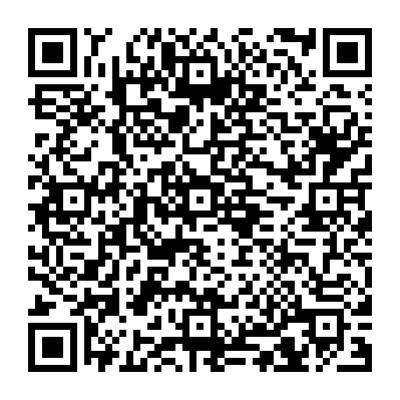 до проєкту рішення Київської міської ради: Про передачу громадянці Іващенко Тетяні Володимирівні у приватну власність земельної ділянки для будівництва і обслуговування житлового будинку, господарських будівель і споруд (присадибна ділянка) на вул. Терещенка Миколи, 11 у Святошинському районі міста КиєваФізична особа:2. Відомості про земельну ділянку (кадастровий № 8000000000:75:278:0007)Обґрунтування прийняття рішення.Відповідно до Земельного кодексу України та Порядку набуття прав на землю із земель комунальної власності у місті Києві, затвердженого рішенням Київської міської ради                           від 20.04.2017 № 241/2463, Департаментом земельних ресурсів виконавчого органу Київської міської ради (Київської міської державної адміністрації) розроблено проєкт рішення Київської міської ради.Мета прийняття рішення.Метою прийняття рішення є забезпечення реалізації встановленого Земельним кодексом України права особи на оформлення права власності на землю.Особливі характеристики ділянки.Стан нормативно-правової бази у даній сфері правового регулювання.Загальні засади та порядок передачі земельних ділянок у власність зацікавленим особам визначено Земельним кодексом України та Порядком набуття прав на землю із земель комунальної власності у місті Києві, затвердженим рішенням Київської міської ради                                       від 20.04.2017 № 241/2463.Проєкт рішення містить інформацію про заявника, що відноситься до інформації з обмеженим доступом в розумінні статті 6 Закону України «Про доступ до публічної інформації». Проєкт рішення не стосується прав і соціальної захищеності осіб з інвалідністю та не матиме впливу на життєдіяльність цієї категорії.Фінансово-економічне обґрунтування.Реалізація рішення не потребує додаткових витрат міського бюджету.Прогноз соціально-економічних та інших наслідків прийняття рішення.Рішення не тягне за собою жодних соціально-економічних та інших наслідків.Доповідач: директор Департаменту земельних ресурсів Валентина ПЕЛИХПІБ:                Іващенко Тетяна ВолодимирівнаКлопотання:     від 22.05.2024 номер 650272784 Місце розташування (адреса):вул. Терещенка Миколи, 11 у Святошинському районі міста Києва  Площа:                                         0,0464 га Вид та термін користування:право в процесі оформлення (власність) Категорія земель:землі житлової та громадської забудови  Цільове призначення:                    для будівництва і обслуговування житлового будинку, господарських будівель і споруд (присадибна ділянка) Наявність будівель  і споруд на ділянці:На земельній ділянці розташований житловий будинок загальною площею 105,8 кв. м, який належить громадянці Іващенко Т.В., інформаційна довідка з Державного реєстру речових прав на нерухоме майно від 24.05.2024                                   № 379995892, реєстраційний номер об’єкта нерухомого майна № 1576688580000, дата державної реєстрації 12.06.2018, номер відомостей про речове право 26622550.Також на земельній ділянці розміщена металева некапітальна  споруда, що побудована господарським способом (лист громадянки Іващенко Т.В. від 05.02.2024 міститься в матеріалах проекту землеустрою). Наявність ДПТ:Детальний план території відсутній. Функціональне призначення   згідно з Генпланом:Відповідно до Генерального плану міста Києва та проекту планування його приміської зони на період до 2020 року, затвердженого рішенням Київської міської ради                                        від 28.03.2002 № 370/1804, земельна ділянка за функціональним призначенням належить до території житлової садибної забудови (існуючі).Відповідно до листа Департаменту містобудування та архітектури виконавчого органу Київської міської ради (Київської міської державної адміністрації) від 21.02.2024 № 055-1744 заявлена ініціатива відповідає містобудівній документації. Правовий режим:Земельна ділянка належить до земель комунальної власності територіальної громади міста Києва. Розташування в зеленій зоні:Земельна ділянка не входить до зеленої зони.  Інші особливості:Земельна ділянка розташована поза межами червоних ліній.Зазначаємо, що Департамент земельних ресурсів не може перебирати на себе повноваження Київської міської ради та приймати рішення про передачу або відмову в передачі у власність земельної ділянки, оскільки відповідно до пункту 34 частини першої статті 26 Закону України «Про місцеве самоврядування в Україні» та статей 9, 122 Земельного кодексу України такі питання вирішуються виключно на пленарних засіданнях сільської, селищної, міської ради.Зазначене підтверджується, зокрема, рішеннями Верховного Суду від 28.04.2021 у справі № 826/8857/16,                      від 17.04.2018 у справі № 826/8107/16, від 16.09.2021 у справі № 826/8847/16. Зважаючи на вказане, цей проєкт рішення направляється для подальшого розгляду Київською міською радою відповідно до її Регламенту.Директор Департаменту земельних ресурсівВалентина ПЕЛИХ